РОССИЙСКАЯ ФЕДЕРАЦИЯРОСТОВСКАЯ ОБЛАСТЬМУНИЦИПАЛЬНОЕ ОБРАЗОВАНИЕ « ШОЛОХОВСКОЕ ГОРОДСКОЕ ПОСЕЛЕНИЕ»СОБРАНИЕ  ДЕПУТАТОВ ШОЛОХОВСКОГО  ГОРОДСКОГО ПОСЕЛЕНИЯ      РЕШЕНИЕот 25.11.2022  № 62р.п. ШолоховскийВ целях обсуждения населением отчета об исполнении бюджета Шолоховского городского поселения в соответствии со ст. 13 Устава муниципального образования «Шолоховское городское поселение», Собрание депутатов Шолоховского городского поселения р е ш и л о:1. Назначить публичные слушания в форме информирования населения о проекте бюджета Шолоховского городского поселения на 2023 год и на плановый период 2024 и 2025 годов на 11 часов  00 минут  «14» декабря 2022 года. Провести публичные слушания в МБУК Шолоховский ДК по адресу: р. п. Шолоховский ул. Спортивная 10.2. Ответственность за проведение публичных слушаний по проекту бюджета Шолоховского городского поселения оставляю за собой.3. Настоящее постановление вступает в силу со дня официального опублико-вания.О назначении публичных слушанийпо проекту решения «О бюджетеШолоховского городского поселенияна 2023 год и на плановый период 2024 и 2025 годов»Председатель Собрания депутатов – глава Шолоховского городского поселения  Н.А. Войнова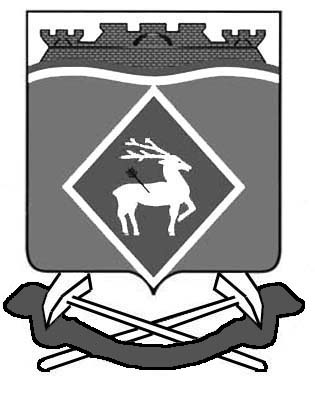 